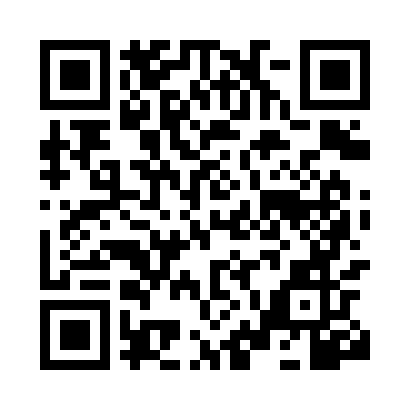 Prayer times for Castelandia, BrazilMon 1 Apr 2024 - Tue 30 Apr 2024High Latitude Method: NonePrayer Calculation Method: Muslim World LeagueAsar Calculation Method: ShafiPrayer times provided by https://www.salahtimes.comDateDayFajrSunriseDhuhrAsrMaghribIsha1Mon5:156:2712:243:476:217:302Tue5:156:2812:243:466:217:293Wed5:156:2812:243:466:207:284Thu5:166:2812:243:466:197:275Fri5:166:2812:233:456:187:266Sat5:166:2812:233:456:177:267Sun5:166:2912:233:446:177:258Mon5:166:2912:223:446:167:249Tue5:166:2912:223:446:157:2410Wed5:176:2912:223:436:147:2311Thu5:176:2912:223:436:147:2212Fri5:176:3012:213:426:137:2113Sat5:176:3012:213:426:127:2114Sun5:176:3012:213:426:117:2015Mon5:176:3012:213:416:117:1916Tue5:186:3112:203:416:107:1917Wed5:186:3112:203:406:097:1818Thu5:186:3112:203:406:097:1819Fri5:186:3112:203:406:087:1720Sat5:186:3212:203:396:077:1621Sun5:196:3212:193:396:077:1622Mon5:196:3212:193:386:067:1523Tue5:196:3212:193:386:057:1524Wed5:196:3312:193:386:057:1425Thu5:196:3312:193:376:047:1426Fri5:196:3312:193:376:047:1327Sat5:206:3312:183:366:037:1328Sun5:206:3412:183:366:027:1229Mon5:206:3412:183:366:027:1230Tue5:206:3412:183:356:017:11